Učenec naj doma vadi s pomočjo igre. Učna snov je zajeta v njej. Začnete na polju START, potem pa mečete kocko. Napredujete lahko samo, če pravilno odgovorite na vprašanje. Če nepravilno odgovorite, ostanete na mestu. Sličice glasbil so priložene k igri.REŠITVE:2- Po smislu. Učenec ve, kaj je ritem. 		3- Po smislu. Učenec ve, kaj je visok ton.4- Prekinitev/tišina v glasbi (ko npr. pevec načrtno malo počaka, preden poje naprej).		5- Pokaže kitico.21, 24- Zapoje. Pri ocenjevanju bo zapel dve pesmi po svoji izbiri.6- Brenkala, ki smo jih spoznali:  kitara (1), harfa (2), tamburica (3).7- Plesali smo Zibenšrit (Psiček nima repka več), Abraham ma sedem sinov, Lepa Anka kolo vodi.8- Po smislu. Učenec ve kaj je nizek ton. 		10- Po smislu. Učenec ve, kaj je kratek ton.	9- Trobila, ki smo jih spoznali: trobenta (1), tuba (2), rog (3), pozavna (4).11- Glasno. 		17- Tiho.12- Po smislu. Učenec ve, kaj je dolg ton. 		15- Po smislu. Učenec ve, kaj je melodija13- Večja skupina glasbenikov, ki igrajo na glasbila. Vodi jih dirigent.14- Godala, ki smo jih spoznali: violina (1), viola (2), violončelo (3), kontrabas (4)16- Dirigent je tisti, ki vodi skupino glasbenikov z glasbili/pevcev (orkerster ali pevski zbor). Ima dirigentsko palčko. Stoji pred njimi in jim kaže, kdaj začnejo/končajo z igranjem, kdaj igrajo tišje/glasneje… 18- Ljudska glasbila, ki smo jih spoznali: citre (1), lončeni bas (2), orglice (3), okarina (4).19- Po smislu. Učenec ve, kaj je nepoudarjen in nepoudarjen ton.20- Skladba je glasba, ki si jo nekdo izmisli in potem največkrat zapiše. Ta nekdo je skladatelj. 22- Ne poznamo avtorja, stara glasba, prenaša se iz roda v rod, peli so jo za zabavo.23- Skladatelj si izmisli glasbo (skladbe) in jih največkrat zapiše z notami.GODALA1234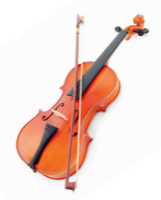 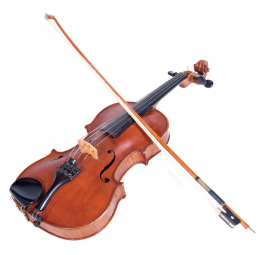 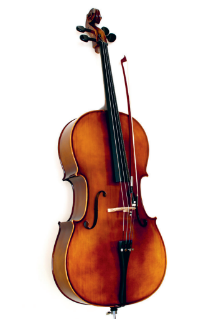 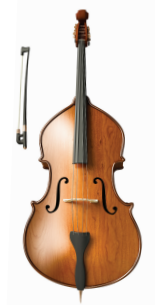 TROBILA1234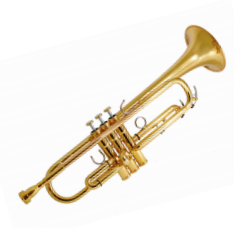 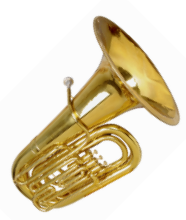 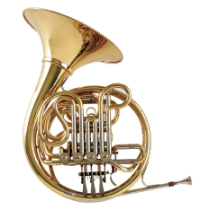 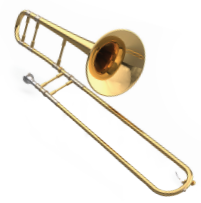 BRENKALA123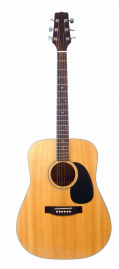 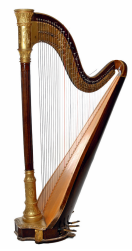 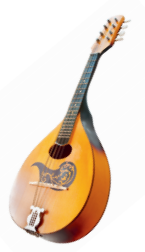 LJUDSKA GLASBILA1234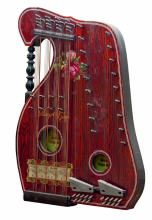 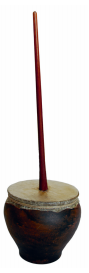 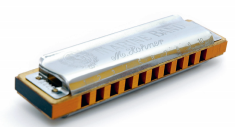 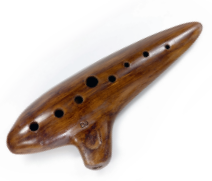 1START2IZMISLI SI SVOJ RITEM IN GA ZAPLOSKAJ.3ZAPOJ VISOK TON.4KAJ JE PAVZA?5V PESMARICI PRI ENI OD PESMI POKAŽI, KAJ JE KITICA.6POIMENUJ BRENKALA NA SLIČICAH.7NAŠTEJ DVA LJUDSKA PLESA, KI SMO JU PLESALI.8ZAPOJ NIZEK TON.9POIMENUJ TROBILA NA SLIČICAH.10ZAPOJ KRATEK TON.11KAJ POMENI FORTE?12ZAPOJ DOLG TON.13KAJ JE ORKESTER?14POIMENUJ GODALA NA SLIČICAH.15IZBERI PESEM IZ PESMARICE IN JO ZAPOJ.16KDO JE DIRIGENT? 17KAJ POMENI PIANO?18POIMENUJ LJUDSKA GLASBILA NA SLIČICAH.19ZAPOJ/ZAPLOSKAJ POUDARJEN IN NEPOUDARJEN TON.20KAJ JE SKLADBA?21IZMISLI SI SVOJO KRATKO MELODIJO IN JO ZAPOJ.22KAJ JE JE LJUDSKA GLASBA?23KDO JE SKLADATELJ?24IZBERI PESEM IZ PESMARICE IN JO ZAPOJ.25CILJ